Mode d'emploi trancheuse à pain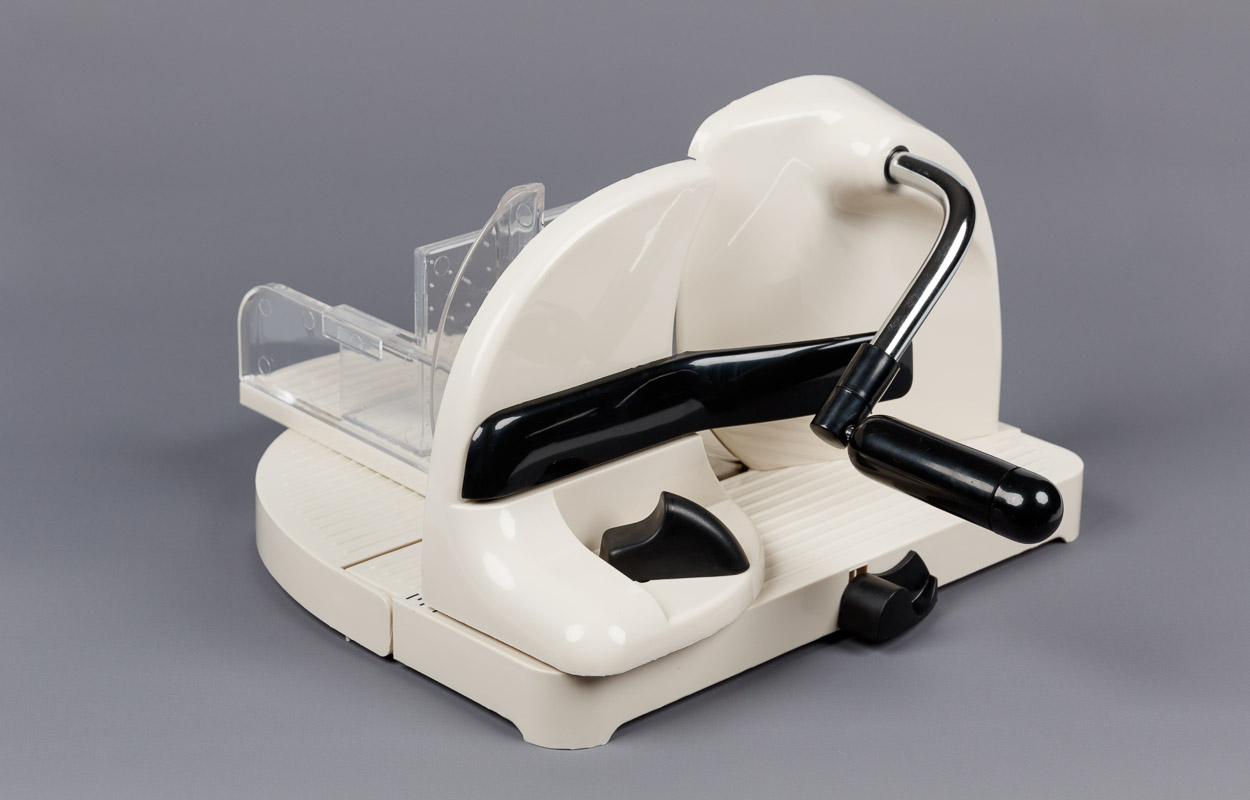 Art. UCBA 09.500Etat : 09.10.2023InstallationRabattez la tablette.Sortez le disque de coupe avec précaution. Attention, la lame est affutée ! Montez le pignon d’entraînement et la poignée.Remettez la lame en place et vissez-la à fond.Mise en marcheNettoyez la machine avant la première utilisation.Posez la machine sur la table de manière à ce que la manivelle soit orientée vers la droite.Actionnez le levier correspondant au pied ventouse pour fixer l’appareil. Ce levier est situé en haut à droite de la machine.Pour couper, tournez la manivelle dans le sens des aiguilles d’une montre et faites glisser doucement la matière à trancher vers l’avant. Attention, la lame est très affutée. Vous pouvez vous protéger en utilisant le chariot de guidage livré avec l’appareil. Si la matière à couper est composée de petits morceaux, vous pouvez vous servir du presse-aliment également inclus dans la livraison.Nettoyez l’appareil après usage.Service après-vente et garantieEn cas de panne, nous vous prions d’envoyer l’article au point de vente compétent ou à l’UCBA. Pour le reste, cet article est soumis aux Conditions générales de livraison de l’UCBA.Schweiz. Zentralverein für das Blindenwesen SZBLINDFachstelle HilfsmittelNiederlenzer Kirchweg 15600 LenzburgTel	+41 (0)21 345 00 50Courriel: materiel@ucba.ch Site internet: www.ucba.ch